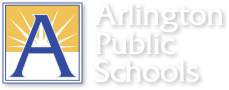 Pre-Observation Conference Record for 
Educational SpecialistsTeacher: 	 	School: 	Grade/Subject: 	 	School Year: 	Conference Date: 		Evaluator: 	InquiriesNotes	Describe the lesson or meeting that will be observed.What is the context of this lesson/meeting?What are the objective(s) of the lesson/meeting?Describe the learners/participants that will be present at the lesson/meeting.What will be observed?What approaches/skills will be used?How are you going to know if you have met your objectives?What do you believe to be any areas of concern?